ОАУ С(К)О школа-интернат III-IV видаЦентр дистанционного образованияУрок литературного чтения с элементами проблемно-эвристического обучения3 класс«Первопечатник Иван Фёдоров»Учитель Ефремова Ирина АнатольевнаЛипецк 2014Автор: Ефремова Ирина АнатольевнаПолное название образовательного учреждения: Областное автономное специальное (коррекционное) образовательное учреждение для обучающихся, воспитанников с ограниченными возможностями здоровья специальная (коррекционная) общеобразовательная школа-интернат III-IV вида, центр дистанционного образования.Курс: Литературное чтениеРаздел: Самое великое чудо на светеТема: «Первопечатник Иван Фёдоров»Класс: 3 классУчебно-методическое обеспечение: Литературное чтение. 3 класс : учеб. для учащихся общеобразовательных учреждений . В 2 ч . Ч . 1 / [сост. Л. Ф. Климанова и др.] М. :Просвещение, 2013Время реализации занятия: 45 минутЦель урока: познакомить с биографией первопечатника Ивана Фёдорова;доказать необходимость и неизбежность возникновения печатной книги;            её значение для российской культуры.Планируемые результаты:Предметные:знать историю создания первой печатной книги, уметь сравнивать древние рукописные и печатные книги, уметь рассказать о первопечатнике Иване Фёдорове,знать и токовать значение слов посох, друкарь, напраслина; Метапредметные: 
регулятивные УУД: формулировать познавательную учебную задачу, исходя из целей; предлагать способы решения учебной задачи урока; осуществлять рефлексию своей деятельности; оценивать свои достижения; 
познавательные УУД:  воспринимать новую информацию, касающуюся темы урока; интерпретировать ее,  извлекать из текста информацию, необходимую для ответов на вопросы учителя; выделять главную мысль; обогащать и активизировать словарный запас; уметь  устанавливать причинно-следственные связи;  мыслить логически, выдвигать и доказывать гипотезы; самостоятельно находить правильные решения;  
коммуникативные УУД: вступать в диалог с учителем и сверстниками, договариваться в группе сверстников; 
Личностные: проявлять интерес к истории своего Отечества, выражать желание больше узнать о появлении письменности на Руси и создания книг, бережно относиться к книгам.Проблемный вопрос (проблемная задача): Нужно ли было создавать печатные книги вместо  рукописных?Тип урока: урок ознакомления с новым материаломФорма урока: урок-диалог Методы, приемы проблемно-эвристического обучения:проблемно-эвристические-- эвристическая беседа, побуждающий диалог; Оборудование: КП и видеопроекторПлан проведения урока:Ход урока:I.Орг. момент. II. Актуализация знаний.  Слово учителя.Ребята, сегодня мы продолжаем беседу о САМОМ ВЕЛИКОМ ЧУДЕ НА СВЕТЕ: о книге.Недаром книгу называют Страной Чудес.В Долине Снов дворец стоит,
а в нем волшебный ключ сокрыт.
Тот дивный ключ откроет дверь
в Страну Чудес. Ты мне поверь!

В Стране Чудес полно зверушек,
там вкусный суп из алых грушек, 
там много сказочных существ.
В долине сладостей не счесть!

Там нету зла, там лишь Добро!
Там сердце радости полно!
В волшебную страну шагнуть
поможет книжка. В добрый путь!               Такими прекрасными словами мы открываем сегодняшний урок.-- С какими книгами мы познакомились на прошлом уроке? ( С рукописными.) (Слайд 3)--Почему они так назывались? (Их писали от руки.)Какими же они были? Вспомнить об этом нам поможет кроссворд. ( Слайд 4)/Разгадывание кроссворда/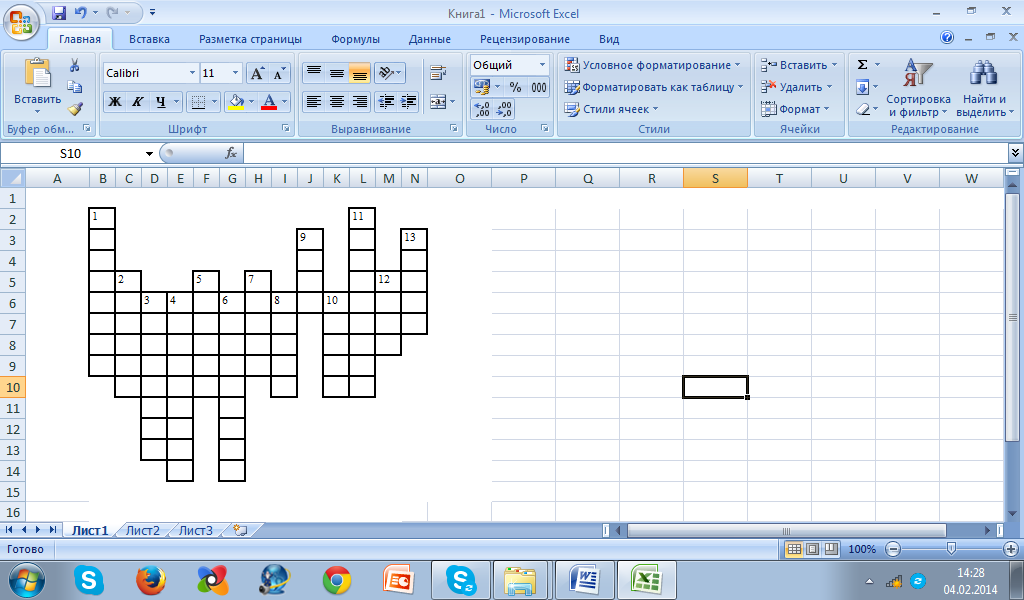 1.Запись исторических событий Древней Руси? (летопись)2.Автор первой летописи? (Нестор)3. Как называют произведение письменности? (рукопись)4.Самая известная летопись Древней Руси – «Повесть ….. лет.» (временных)5.Кто чаще всего писал рукописные книги? (монахи)6.Что использовали для письма? (пергамент)7. Что служило орудием письма? (перья)8.Мы называем книгу «Страна …..» (чудес)9.Чем обтягивали переплёт? (кожа)10.А ещё? (ткань)11.В начале каждой летописи описывалась глубокая ….. (древность)12. Столица Древней Руси. (Киев)13.Из чего делали переплёт рукописных книг? (доски)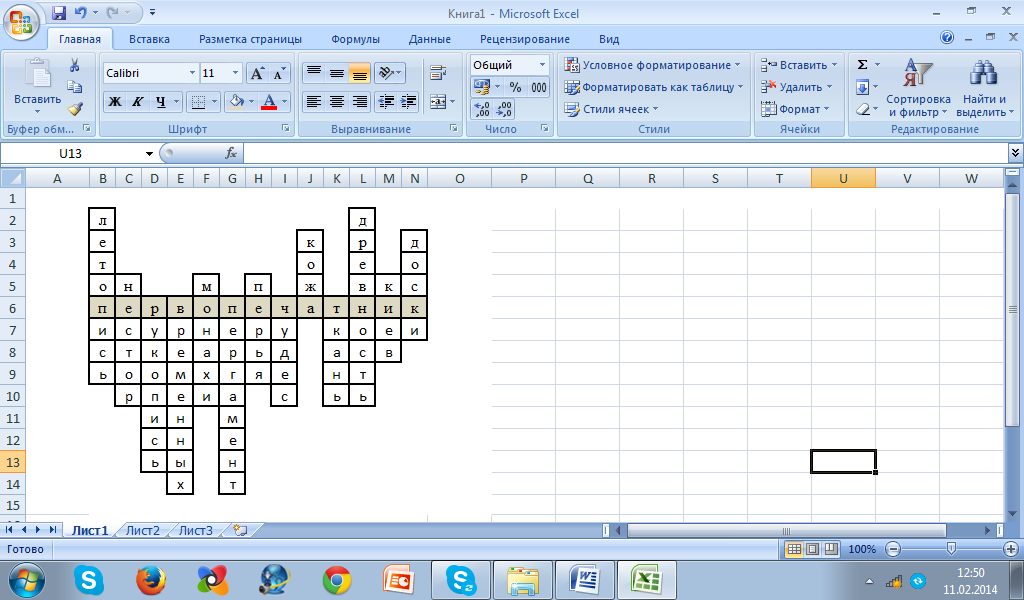 III. Создание проблемной ситуации.-Ребята! Посмотрите на свои учебники. Похожи ли они на те книги, о которых мы сегодня говорили? ( Нет, они напечатаны)-Как вы считаете, нужно ли было создавать печатные книги вместо  рукописных? (Ответы учащихся)IV.Решение познавательной задачи. -Давай те заполним таблицу, в которой укажем достоинства и недостатки первых печатных  книг.(Дети высказывают свои гипотезы, учитель заполняет начерченную таблицу. Учитель направляет мысли детей: -Что нужно для создания печатной книги? -Кто должен печатать книги? -Все ли согласны с мнением ученика?)Учащиеся делают вывод:Мы видим, что плюсов получилось больше, чем минусов. Именно поэтому мы пользуемся сейчас печатной литературой.V.Самоопределение к деятельности.-Как вы думаете, о чём мы будем говорить на уроке?-Сформулируйте тему урока. (Ответы детей)Выделяется центральное слово кроссворда. (Слайд 5)-Посмотрите, какое слово у нас получилось после разгадывания кроссворда.(Выделилось слово «первопечатник»)-Как вы понимаете слово «первопечатник»? (Ответы детей)-Откройте страницу 8 и прочитайте тему урока.(Первопечатник Иван Фёдоров) (Слайд 6)VI. Новая тема.-Посмотрите, что вы видите на картинках? (Памятник, печатный станок) Это памятник  Ивану Фёдорову. Он основал книгопечатание на Руси.Рассказ учителя об Иване Фёдорове с показом слайдов.(Слайд 7)Иван Федоров (ок. 1510—1583) - основатель книгопечатания в России и на Украине. Служил дьяконом церкви Николы Гостунского в Московском Кремле. Вероятно, в 50-х гг. XVI в. работал в так называемой анонимной типографии в Москве. Вместе с Петром Тимофеевым напечатал Апостол (1563—1564), ставший первой русской датированной печатной книгой. Творчески переработав орнаментальные приемы школы Феодосия Изографа, Федоров создал так называемый старопечатный стиль. (Слайд 8) Его шрифт разработан на основе московского полууставного письма середины XVI в. В 1565 г. Федоров и Тимофеев напечатали в Москве два издания Часовника. В 1566 г. Федорову и Тимофееву пришлось покинуть Русское государство и переехать в Литву. Новая типография была основана в Заблудове, в имении гетмана Г.А. Ходкевича, где были напечатаны Учительное Евангелие и Псалтырь (1569) с часословом (1570).(Слайд 9,10) Затем Федоров переехал во Львов. Здесь он напечатал (1574) новое издание Апостола со своим послесловием. (Слайд11) В том же году он выпустил букварь — первый русский печатный учебник. (Слайд 12) Четвертая типография Федорова основана в г. Остроге у князя К. Острожского. Здесь он выпустил азбуку, Новый Завет с Псалтырью (1580) и алфавитно-предметный указатель «Книжка, собрание вещей нужнейших», первую полную Библию на славянском языке (1580-1581) и др. Федоров был разносторонним мастером, владевшим многими ремеслами: отливал пушки, изобрел многоствольную мортиру. Умер во Львове.VII. Физкультминутка. (Слайд 13)Все ребята дружно встали(Выпрямиться)И на месте зашагали.(Ходьба на месте.)На носочках потянулись.(Прогнуться назад, руки положить за голову.)Как пружинки мы присели(Присесть.)И тихонько разом сели.(Выпрямиться и сесть.)    VIII. Продолжение работы по новой теме.1.--Как вы думаете, почему Иван Фёдоров захотел напечатать книгу-- недорогую, доступную, большим тиражом? (Предположения детей) Учитель репликами побуждает детей к высказыванию различных предположений. --Давайте просмотрим отрывок фильма «Первопечатник Иван Фёдоров» и узнаем, верно ли мы ответили на этот вопрос.Просмотр фрагмента фильма «Первопечатник Иван Фёдоров». https://www.youtube.com/watch?v=ZTaETipRGSsВопросы к просмотренному фрагменту.--Почему же Иван Фёдоров захотел напечатать книгу? (Чтобы люди потянулись к чтению, знаниям; хотел отдать дань родной земле; рукописные книги долго писались) Дети сравнивают свои предположения с полученной информацией.2.Чтение текста. (Слайд 14)--А теперь прочтём рассказ об Иване Фёдорове.(Учащиеся читают текст на с. 10-12)3. Работа с терминами.--Найдите в тексте незнакомые слова. У нас есть ребята, которые заранее нашли толкование этих слов в словаре.(Дети объясняют значение слов. На экране открываются значения слов ).(Слайд 15)Посох - длинная и толстая трость.Друкаръ — типограф, печатник.Напраслина - ложное обвинение.IX.Рефлексия.--Каким человеком был Иван Фёдоров?--Как вы считаете, почему появление первой печатной книги на Руси явилось великим событием? (Ответы детей) X.Заключительное слово учителя.--Завершить наш урок я хочу отрывком из стихотворения Сергея Михалкова «Мы дружны с печатным словом».Мы дружны      с печатным словом,Если б не было его,Ни о старом, ни о новомМы не знали б ничего! XI. Домашнее задание. (Слайд 16)Ответить на вопросы с. 12Подготовить краткий рассказ об Иване Фёдорове.Критерии оценивания обучающихся в рамках проведенного урока: 1.Учащиеся могут передавать информацию, демонстрируют знание материала.2.Учащиеся исследуют проблему, выдвигают  гипотезы,  делают выводы.3.Учащиеся могут работать с текстом, находить в тексте ответы на поставленные вопросы.Список использованной литературы:1. Литературное чтение. 3 класс : учеб. для учащихся общеобразовательных учреждений . В 2 ч .  Ч . 1 / [сост. Л. Ф. Климанова и др.] М. :Просвещение, 20132. Климанова Л. Ф., Горецкий В. Г., Голованова М. В. Литературное чтение. Поурочные разработки. 3 класс. Просвещение, 2013Интернет-ресурсы:1.http://razom.znaimo.com.ua/docs/2689/index-61627.html 2.http://tarasov.21-hormaly.edusite.ru/p5aa1.html 3.https://www.youtube.com/watch?v=ZTaETipRGSs 4.http://www.myshared.ru/slide/627961/ 5.http://ppt4web.ru/literatura/pervopechatnik-ivan-fedorov0.html 6. http://prezentacii.com/literatura/9887-pervopechatnik-ivan-fedorov.html 7.Автор шаблона:  Бондарь Елена Александровна,учитель начальных классов, МАОУ лицея № 1 имени А.С.Пушкина города Томска.http://www.pedsovet.su/_ld/224/27460178.jpg Этапы урокаВременная реализация, минОрг. Момент.2Актуализация знаний.5Создание проблемной ситуации.1Решение познавательной задачи.4Самоопределение к деятельности.2Новая тема.4Физкультминутка.1Продолжение работы по новой теме.23Просмотр фрагмента фильма «Первопечатник Иван Фёдоров»9Чтение текста12Работа с терминами2Рефлексия.2Заключительное слово учителя.1ПлюсыМинусы1.Можно напечатать быстро.2.Большой тираж.3.Доступность.4.Невысокая цена.1.Трудность создания первого печатного станка и шрифта.2. Мало мастеров, умеющих печатать на станках.